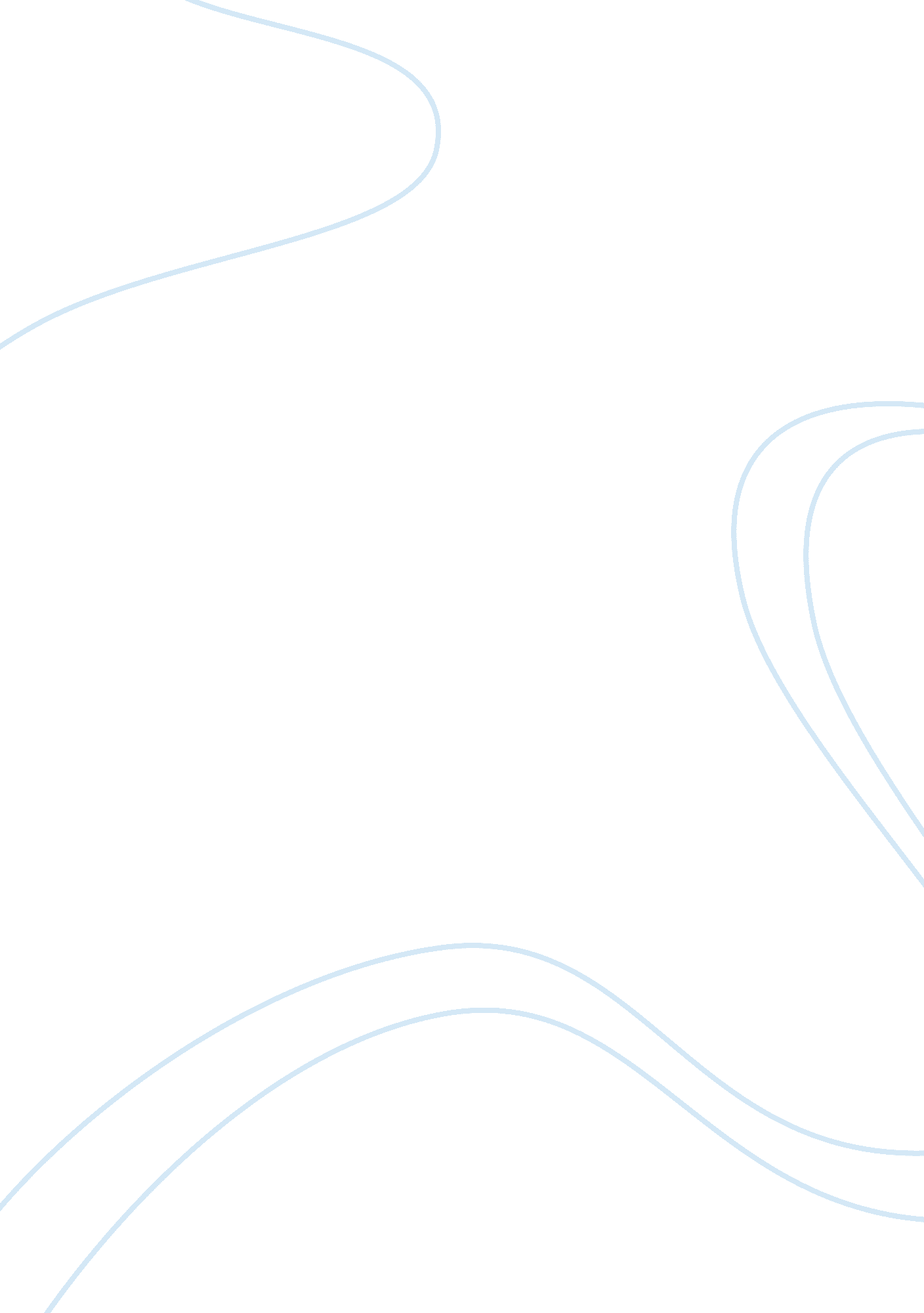 Challenge handshake authentication protocol computer science essayBusiness, Accounting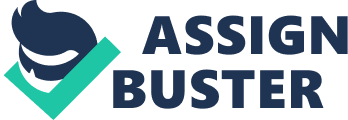 \n[toc title="Table of Contents"]\n \n \t Distant Authentication Dial In User Service \n \t Kerberos \n \t Password Authenticated cardinal exchange Protocol \n \n[/toc]\n \n Authentication Protocol is a strong security step which is followed between two legitimate communicating parties to protect their communicating system from false or fraud transmittals by organizing a set of regulations. Before that the parties involved in communicating must besides turn out their individuality whether they are eligible to take part in communicating or non. The messages exchanged between them must be echt and wholly secured so that the hackers by any agencies should non observe them. In short their communicating should be wholly secured. There are many different hallmark protocols involved in different scenarios such as: CAVE-based hallmark ProtocolCellular Authentication and Voice Encryption hallmark protocol involves two web entities viz. Authentication Center and Visitor location registry which has two shared keys the Authentication key and shared secret informations. The Authentication centre authenticates Mobile station or it portions the Shared secret informations with the visitant location registry for hallmark to happen. Visitor location registry authenticates the Mobile when it is in rolling if the shared secret information is shared with the web or it proxies the responses of the hallmark from wanderers to its place web. Here hallmark key is 64-bit and shared secret informations is 128-bit keys. Challenge-handshake hallmark protocolCHAP is an hallmark protocol that authenticates a user with other authenticating user like cyberspace service supplier and checks the cogency or individuality of the distant clients. This is used by Point-to-point protocol. It checks the individuality at the clip of constitution of nexus and the confirmation procedure is done by the shared secret like the watchword. When the connexion is made the appraiser sends a challenge to the other client. The other client responds the challenge by ciphering it utilizing one manner hash map and with the shared secret. Now the appraiser checks the deliberate value with its ain value, if it matches it acknowledges the client otherwise it terminates the connexion. The appraiser sends the challenge at indiscriminately selected clip besides. Host Identity ProtocolThis Protocol is used for engineering of host designation for the usage of Internet Protocol webs. This protocol uses IP references and domain name system as two chief entities. This protocol is used in nomadic computer science. The webs in which HIP is implemented the happenings of IP references are removed and replaced with cryptanalytic host identifiers. Distant Authentication Dial In User Service This protocol provides AAA direction i. e. Authentication, mandate and accounting direction for the computing machines that use a peculiar web service and besides to link to that service. This protocol authenticates the users before giving permission to entree a peculiar web. It once more authorizes certain web services for those peculiar users merely and besides accesses the history for use to those users merely. This is a client/server protocol which uses UDP for conveyance and it runs in the application bed. Kerberos This authenticating protocol organize the regulations to turn out their individuality for the nodes that are pass oning which each other over a non- secure web in a secure mode. It chiefly functions a client-server theoretical account and provides common hallmark. This protocol helps in get awaying from rematch onslaughts and eavesdrops. This protocol builds on symmetric key cryptanalysis and a 3rd sure party is required which is called cardinal distribution centre ( KDC ) which maintains the database of secret keys i. e. each of the client waiter maintains a secret key known to themselves and KDC. KDC generates session key which helps to go on on their secure interactions. The User logon the client machine which performs one manner hash map on the given watchword and this becomes the session key. Then client hallmark followed by client service mandate so client service petitions are chief stairss of executing. Password Authenticated cardinal exchange Protocol This protocol helps in sharing the watchword between entities and portions the information utilizing session key with each other after verifying their individualities. But the major challenge to protocol is to cover with the watchword thinking onslaught or it is called dictionary onslaught, this is of two type ‘ s online dictionary onslaught in which the enemy aggressor acts as a legitimate spouse in the communicating and maintains the interaction usually by running the protocol by choosing a random watchword. If the antagonist protocol tally is successful so he gets the correct watchword or he excludes the premise watchword. The other type of onslaught is off-line dictionary onslaught in which the antagonist in secret listens to the conversation of the communicating of two legitimate parties and attempts to garner informations during their protocol executing. Then he checks the rightness of the guessed watchwords from their conversation by being in off-line with the aid of recorded informations. Here off-line onslaughts are more hard to support. To support the off-line onslaughts the conversation between legitimate parties should non uncover any intimation to think the information of watchword. Then some protocols were shown to be unafraid against off-line onslaughts by utilizing public cardinal cryptanalytic techniques. These protocols were known as Encrypted cardinal exchange ( EKE ) . Different public-key cryptosystems were tried to implement EKE but among all Diffe-Hellman cardinal exchange became most well-known. NT LAN Manager, besides known as NTLMPassword-authenticated cardinal understanding protocolsDiameterExtensile Authentication ProtocolPassword Authentication ProtocolProtected Extensile Authentication ProtocolSecure Remote Password protocolAuthentication and cardinal understanding ProtocolRadio Frequency Identification-Authentication ProtocolsChallenge Response Authentication Mechanism-MD5Microsoft Version-CHAP and Microsoft-CHAPv2 discrepancies of CHAPTerminal Access Controller and Access Control System and TACACS+ 